  揭阳市揭东区民族宗教事务局政府信息公开申请流程图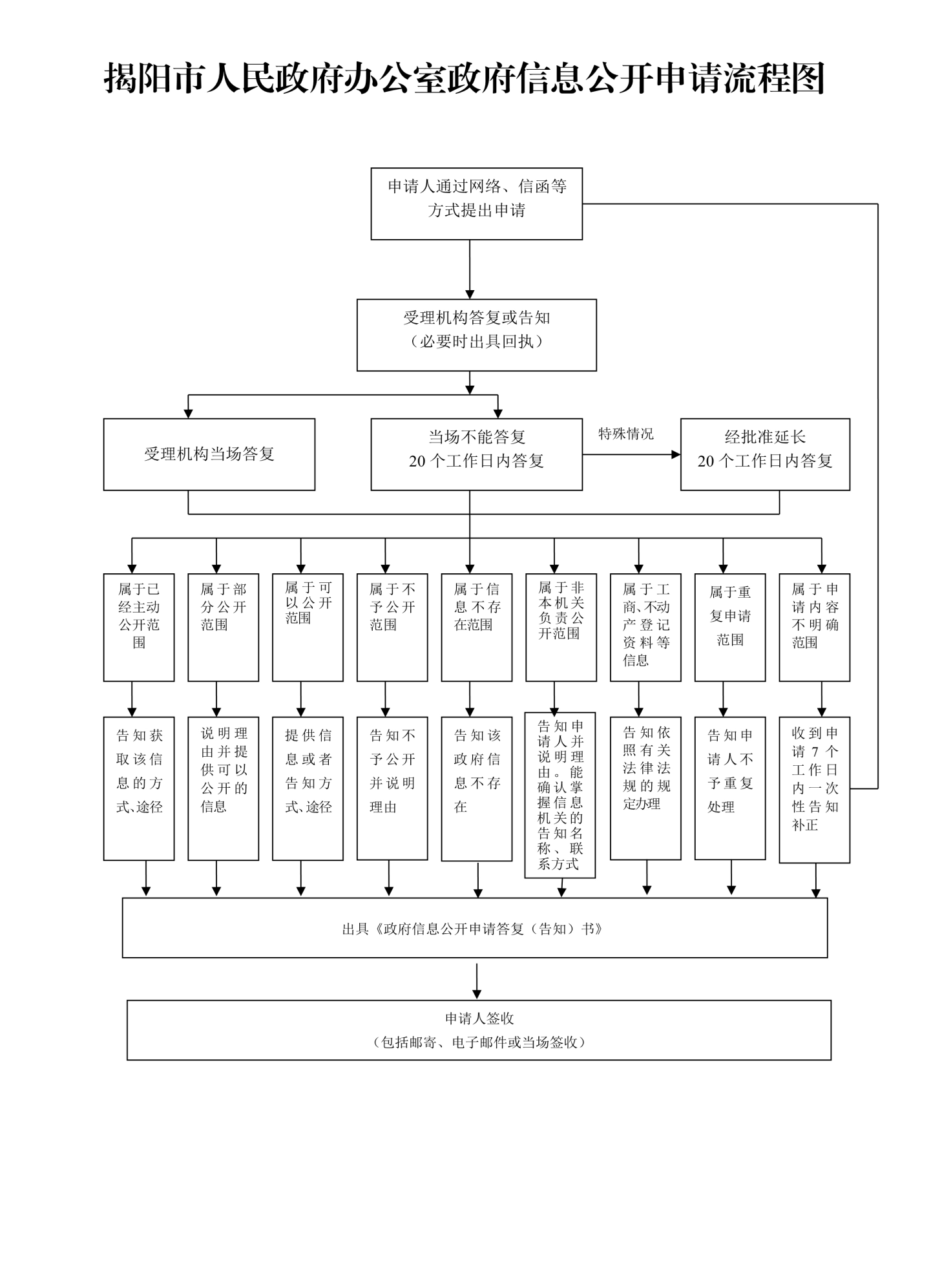 